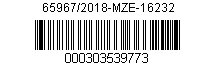 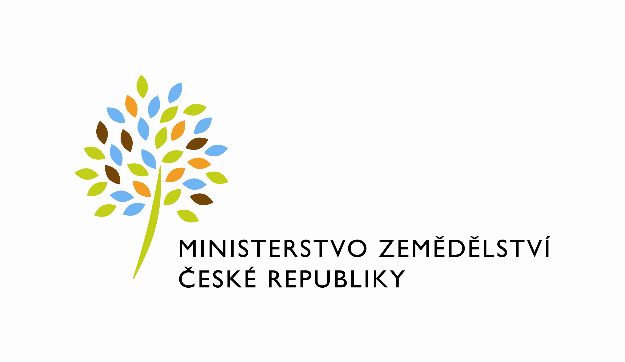 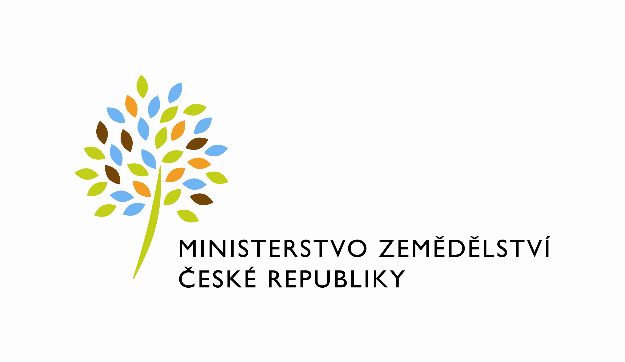 adresa: Těšnov 65/17, Nové Město, 110 00 Praha 1DATUM: 15. 11. 2018Objednávka letenek pro zajištění jednání s názvem: "Technické jednání - shromažďování údajů / Technical meeting - data collection"Vážená paní XXXna základě Vámi předložené nabídky ze dne 14. 11. 2018 a 15. 11. 2018 u Vás objednáváme letenky pro zajištění jednání s názvem „Technické jednání – shromažďování údajů / Technical meeting – data collection“ (CZ. 10.3.106/3.1/0.0/17_010/0000698).Objednávka je následující:Pro osobu: XXX v celkové hodnotě letenky 6 299 CZK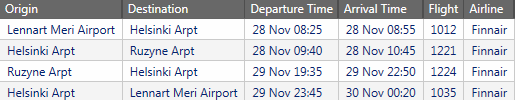 Pro osobu: XXX v celkové hodnotě letenky 11 007 CZK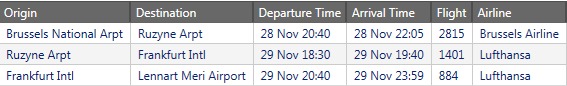 Pro osoby: XXX; XXX v celkové hodnotě letenek 16 744 Kč 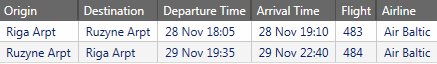 Pro osoby: XXX; XXX v celkové hodnotě letenek: 18 082 CZK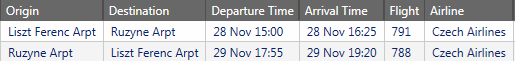 Pro osobu: XXX v celkové hodnotě letenky 9 211 CZK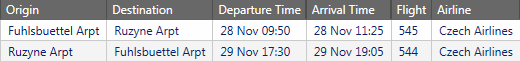 Pro osobu: XXX v celkové hodnotě letenky 9 390 CZK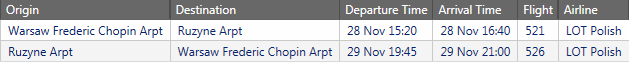 Pro osobu: XXX v celkové hodnotě letenky 9 609 CZK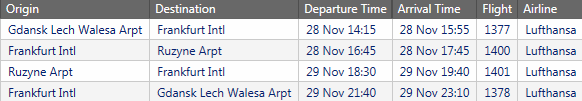 Pro osobu: XXX v celkové hodnotě letenky 12 261 CZK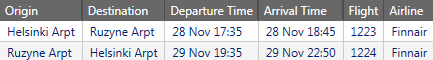 Akceptací této objednávky potvrzujete, že souhlasíte s tím, aby obraz této objednávky, včetně jejích příloh a případných dodatků a metadata k této objednávce byly uveřejněny v registru smluv v souladu se zákonem č. 340/2015 Sb., o zvláštních podmínkách účinnosti některých smluv, uveřejňování těchto smluv a o registru smluv (zákon o registru smluv). Smluvní strany se dohodly, že podklady dle předchozí věty odešle za účelem jejich uveřejnění správci registru smluv odběratel, tedy Ministerstvo zemědělství.Dodavatel bere na vědomí, že tato objednávka nabude účinnosti teprve dnem uveřejnění v registru smluv.Dohodnutá cena, včetně DPH činí 92 603 Kč. (Tato částka je také částkou maximální). Fakturace bude provedena po uveřejnění objednávky v registru smluv. Fakturu prosím zašlete na adresu: Ministerstvo zemědělstvíOdbor státní správy lesů, myslivosti a rybářství – 16230Ing. Martin Žižka, Ph.D.Těšnov 65/17110 00 Praha 1 – Nové MěstoIČ 00020478, DIČ CZ00020478Prosíme o zaslání potvrzení akceptace objednávky, tj. přílohy č. 1 a 2.Děkuji Vám za spolupráci.S pozdravemPřílohy: 1. Příloha č. 1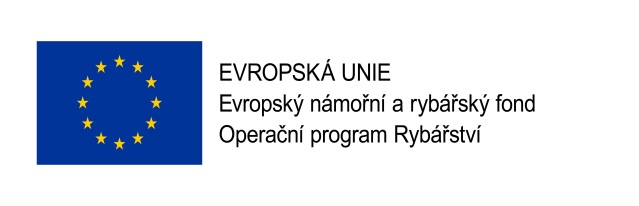  2. Příloha č. 2	útvar: Odbor státní správy lesů, myslivosti a rybářstvíČíslo útvaru: 16230SPISOVÁ ZN.:	 6VZ23869/2018-16232NAŠE ČJ.:	 65967/2018-MZE-16232VYŘIZUJE:	Ing. Petr ChalupaTelefon:	221812575E-MAIL:	Petr.Chalupa@mze.czID DS: 	yphaax8NEMO & SELECTA , s.r.o.  (člen Travel Alliance a.s.)Vážená paníXXXJana Masaryka 194/39Vinohrady120 00 Praha 2Ing. Martin Žižka, Ph.D.ředitel odboru